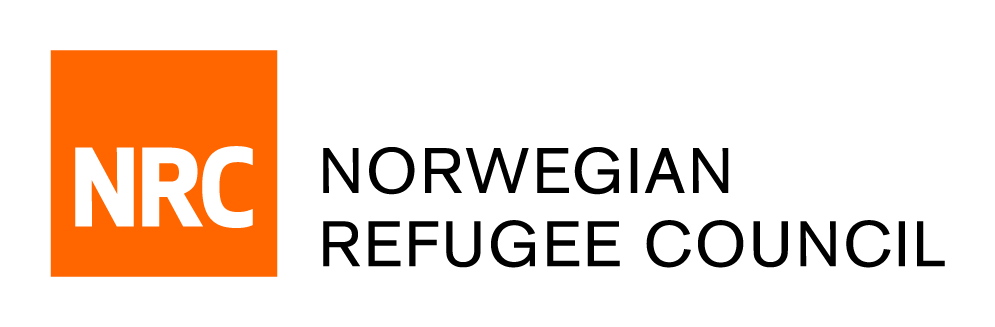 DEMANDE DE COTATION RFQ/ SN/19 SEP / 2022/002Nous vous demandons de ne pas modifier le formulaire de demande, de ne pas ajouter ou supprimer des sections de la demande de cotation, mais simplement de remplir les champs obligatoires.ATTENTION: Les personnes morales et/ou les personnes physiques dont les relations pourraient affecter les conditions ou les résultats économiques de leurs activités ou les activités des personnes physiques qu’elles représentent ne sont PAS AUTORISÉES à participer à l’appel d’offres en même temps.DEMANDE DE COTATION RFQ/ SN/19 SEP / 2022/002Nous vous demandons de ne pas modifier le formulaire de demande, de ne pas ajouter ou supprimer des sections de la demande de cotation, mais simplement de remplir les champs obligatoires.ATTENTION: Les personnes morales et/ou les personnes physiques dont les relations pourraient affecter les conditions ou les résultats économiques de leurs activités ou les activités des personnes physiques qu’elles représentent ne sont PAS AUTORISÉES à participer à l’appel d’offres en même temps.DEMANDE DE COTATION RFQ/ SN/19 SEP / 2022/002Nous vous demandons de ne pas modifier le formulaire de demande, de ne pas ajouter ou supprimer des sections de la demande de cotation, mais simplement de remplir les champs obligatoires.ATTENTION: Les personnes morales et/ou les personnes physiques dont les relations pourraient affecter les conditions ou les résultats économiques de leurs activités ou les activités des personnes physiques qu’elles représentent ne sont PAS AUTORISÉES à participer à l’appel d’offres en même temps.DEMANDE DE COTATION RFQ/ SN/19 SEP / 2022/002Nous vous demandons de ne pas modifier le formulaire de demande, de ne pas ajouter ou supprimer des sections de la demande de cotation, mais simplement de remplir les champs obligatoires.ATTENTION: Les personnes morales et/ou les personnes physiques dont les relations pourraient affecter les conditions ou les résultats économiques de leurs activités ou les activités des personnes physiques qu’elles représentent ne sont PAS AUTORISÉES à participer à l’appel d’offres en même temps.DEMANDE DE COTATION RFQ/ SN/19 SEP / 2022/002Nous vous demandons de ne pas modifier le formulaire de demande, de ne pas ajouter ou supprimer des sections de la demande de cotation, mais simplement de remplir les champs obligatoires.ATTENTION: Les personnes morales et/ou les personnes physiques dont les relations pourraient affecter les conditions ou les résultats économiques de leurs activités ou les activités des personnes physiques qu’elles représentent ne sont PAS AUTORISÉES à participer à l’appel d’offres en même temps.DEMANDE DE COTATION RFQ/ SN/19 SEP / 2022/002Nous vous demandons de ne pas modifier le formulaire de demande, de ne pas ajouter ou supprimer des sections de la demande de cotation, mais simplement de remplir les champs obligatoires.ATTENTION: Les personnes morales et/ou les personnes physiques dont les relations pourraient affecter les conditions ou les résultats économiques de leurs activités ou les activités des personnes physiques qu’elles représentent ne sont PAS AUTORISÉES à participer à l’appel d’offres en même temps.DEMANDE DE COTATION RFQ/ SN/19 SEP / 2022/002Nous vous demandons de ne pas modifier le formulaire de demande, de ne pas ajouter ou supprimer des sections de la demande de cotation, mais simplement de remplir les champs obligatoires.ATTENTION: Les personnes morales et/ou les personnes physiques dont les relations pourraient affecter les conditions ou les résultats économiques de leurs activités ou les activités des personnes physiques qu’elles représentent ne sont PAS AUTORISÉES à participer à l’appel d’offres en même temps.DEMANDE DE COTATION RFQ/ SN/19 SEP / 2022/002Nous vous demandons de ne pas modifier le formulaire de demande, de ne pas ajouter ou supprimer des sections de la demande de cotation, mais simplement de remplir les champs obligatoires.ATTENTION: Les personnes morales et/ou les personnes physiques dont les relations pourraient affecter les conditions ou les résultats économiques de leurs activités ou les activités des personnes physiques qu’elles représentent ne sont PAS AUTORISÉES à participer à l’appel d’offres en même temps.DE: NRC DakarNRC DakarEquipe LogistiqueEquipe LogistiqueEquipe LogistiqueEquipe LogistiqueEquipe LogistiqueEmailsn.procurement@nrc.nosn.procurement@nrc.nosn.procurement@nrc.nosn.procurement@nrc.nosn.procurement@nrc.nosn.procurement@nrc.nosn.procurement@nrc.noDate de la demandeDate de la demande20.09.202220.09.202220.09.202220.09.202220.09.202220.09.2022Nombre de pages inclus cette page: 3Nombre de pages inclus cette page: 3Nombre de pages inclus cette page: 3Nombre de pages inclus cette page: 3Nombre de pages inclus cette page: 3Nombre de pages inclus cette page: 3Nombre de pages inclus cette page: 3Nombre de pages inclus cette page: 3Objet:Service de consultanceService de consultanceService de consultanceService de consultanceService de consultanceService de consultanceService de consultanceNuméro de Référence Numéro de Référence Numéro de Référence RFQ/ SN/19 SEP / 2022/002RFQ/ SN/19 SEP / 2022/002RFQ/ SN/19 SEP / 2022/002RFQ/ SN/19 SEP / 2022/002RFQ/ SN/19 SEP / 2022/002Mode de  Soumission: Mode de  Soumission: Mode de  Soumission: Mode de  Soumission: Mode de  Soumission: Mode de  Soumission: Mode de  Soumission: Mode de  Soumission: Merci de présenter votre cotation conformément aux exigences ci-dessous: Merci de présenter votre cotation conformément aux exigences ci-dessous: Merci de présenter votre cotation conformément aux exigences ci-dessous: Merci de présenter votre cotation conformément aux exigences ci-dessous: Merci de présenter votre cotation conformément aux exigences ci-dessous: Merci de présenter votre cotation conformément aux exigences ci-dessous: Merci de présenter votre cotation conformément aux exigences ci-dessous: Merci de présenter votre cotation conformément aux exigences ci-dessous: Par e-mail à : Par e-mail à : Par e-mail à : Par e-mail à : Par e-mail à : Par e-mail à : sn.procurement@nrc.noLa date limite pour la soumission des quotations est 
La date limite pour la soumission des quotations est 
La date limite pour la soumission des quotations est 
30.09.202211:00 AM (Heure de Dakar)Les cabinets de conseil/ consultants qui ne présenteront pas leur cotation dans ce délai ne seront pas prises en compte. Les cabinets de conseil/ consultants qui ne présenteront pas leur cotation dans ce délai ne seront pas prises en compte. Les cabinets de conseil/ consultants qui ne présenteront pas leur cotation dans ce délai ne seront pas prises en compte. Détails:Le Conseil Norvégien pour les Réfugiés (NRC) invites les cabinets de conseil / Consultants qualifies à présenter une offre pour les services suivants:#Description du serviceSpecification  Qté Unité Prix en EURO*Prix Total en EURO* 1Expert.e Suivi et Evaluations sur la mission de NRC au Burkina Faso et NigerPrière de voir les termes de reference (ToR) 1Service Total Total Total Total Total Total Le prix des offres doit être en EURO, les livrables doivent être conformes aux paramètres demandés. Le prix doit inclure les taxes (TVA incluse, le cas échéant). Les propositions avec des données différentes ne seront pas prises en compte.Le prix des offres doit être en EURO, les livrables doivent être conformes aux paramètres demandés. Le prix doit inclure les taxes (TVA incluse, le cas échéant). Les propositions avec des données différentes ne seront pas prises en compte.Le prix des offres doit être en EURO, les livrables doivent être conformes aux paramètres demandés. Le prix doit inclure les taxes (TVA incluse, le cas échéant). Les propositions avec des données différentes ne seront pas prises en compte.Le prix des offres doit être en EURO, les livrables doivent être conformes aux paramètres demandés. Le prix doit inclure les taxes (TVA incluse, le cas échéant). Les propositions avec des données différentes ne seront pas prises en compte.Le prix des offres doit être en EURO, les livrables doivent être conformes aux paramètres demandés. Le prix doit inclure les taxes (TVA incluse, le cas échéant). Les propositions avec des données différentes ne seront pas prises en compte.Le prix des offres doit être en EURO, les livrables doivent être conformes aux paramètres demandés. Le prix doit inclure les taxes (TVA incluse, le cas échéant). Les propositions avec des données différentes ne seront pas prises en compte.Le prix des offres doit être en EURO, les livrables doivent être conformes aux paramètres demandés. Le prix doit inclure les taxes (TVA incluse, le cas échéant). Les propositions avec des données différentes ne seront pas prises en compte.	Les critères d’évaluation et pondération:a.	Qualité de la proposition/soumission (Compréhension démontrée de la portée des conditions d’utilisation, au moyen d’une méthodologie clairement proposée pour la réalisation de l’évaluation) – 25%;b.         Capacité (Fiabilité démontrée dans la prestation de services de qualité, comme l’illustrent l’expérience antérieure pertinente et la qualité de rédaction des rapports)– 25%;c.	Pertinence (qualifications académiques, expérience d’évaluation pertinente, expérience pertinente dans l’analyse humanitaire etc)– 20%;d.	Prix de la consultance– 30%.	Les critères d’évaluation et pondération:a.	Qualité de la proposition/soumission (Compréhension démontrée de la portée des conditions d’utilisation, au moyen d’une méthodologie clairement proposée pour la réalisation de l’évaluation) – 25%;b.         Capacité (Fiabilité démontrée dans la prestation de services de qualité, comme l’illustrent l’expérience antérieure pertinente et la qualité de rédaction des rapports)– 25%;c.	Pertinence (qualifications académiques, expérience d’évaluation pertinente, expérience pertinente dans l’analyse humanitaire etc)– 20%;d.	Prix de la consultance– 30%.	Les critères d’évaluation et pondération:a.	Qualité de la proposition/soumission (Compréhension démontrée de la portée des conditions d’utilisation, au moyen d’une méthodologie clairement proposée pour la réalisation de l’évaluation) – 25%;b.         Capacité (Fiabilité démontrée dans la prestation de services de qualité, comme l’illustrent l’expérience antérieure pertinente et la qualité de rédaction des rapports)– 25%;c.	Pertinence (qualifications académiques, expérience d’évaluation pertinente, expérience pertinente dans l’analyse humanitaire etc)– 20%;d.	Prix de la consultance– 30%.	Les critères d’évaluation et pondération:a.	Qualité de la proposition/soumission (Compréhension démontrée de la portée des conditions d’utilisation, au moyen d’une méthodologie clairement proposée pour la réalisation de l’évaluation) – 25%;b.         Capacité (Fiabilité démontrée dans la prestation de services de qualité, comme l’illustrent l’expérience antérieure pertinente et la qualité de rédaction des rapports)– 25%;c.	Pertinence (qualifications académiques, expérience d’évaluation pertinente, expérience pertinente dans l’analyse humanitaire etc)– 20%;d.	Prix de la consultance– 30%.	Les critères d’évaluation et pondération:a.	Qualité de la proposition/soumission (Compréhension démontrée de la portée des conditions d’utilisation, au moyen d’une méthodologie clairement proposée pour la réalisation de l’évaluation) – 25%;b.         Capacité (Fiabilité démontrée dans la prestation de services de qualité, comme l’illustrent l’expérience antérieure pertinente et la qualité de rédaction des rapports)– 25%;c.	Pertinence (qualifications académiques, expérience d’évaluation pertinente, expérience pertinente dans l’analyse humanitaire etc)– 20%;d.	Prix de la consultance– 30%.	Les critères d’évaluation et pondération:a.	Qualité de la proposition/soumission (Compréhension démontrée de la portée des conditions d’utilisation, au moyen d’une méthodologie clairement proposée pour la réalisation de l’évaluation) – 25%;b.         Capacité (Fiabilité démontrée dans la prestation de services de qualité, comme l’illustrent l’expérience antérieure pertinente et la qualité de rédaction des rapports)– 25%;c.	Pertinence (qualifications académiques, expérience d’évaluation pertinente, expérience pertinente dans l’analyse humanitaire etc)– 20%;d.	Prix de la consultance– 30%.	Les critères d’évaluation et pondération:a.	Qualité de la proposition/soumission (Compréhension démontrée de la portée des conditions d’utilisation, au moyen d’une méthodologie clairement proposée pour la réalisation de l’évaluation) – 25%;b.         Capacité (Fiabilité démontrée dans la prestation de services de qualité, comme l’illustrent l’expérience antérieure pertinente et la qualité de rédaction des rapports)– 25%;c.	Pertinence (qualifications académiques, expérience d’évaluation pertinente, expérience pertinente dans l’analyse humanitaire etc)– 20%;d.	Prix de la consultance– 30%.Profile du consultant recherchéNRC recherche des candidatures de la part de particuliers pour cette mission. Caractéristiques recherchées : 1. Diplôme universitaire supérieur ou équivalent en études humanitaires/du développement, en sciences sociales, en statistiques ou dans d'autres domaines liés à l’assistance humanitaire dans les abris ; 2. Expérience de la conception et mise en œuvre de systèmes M&E fonctionnels, agiles et adaptés aux demandes d’information des utilisateurs au sein de la mission ainsi qu’en externe (bailleurs, clusters, …) 3. Connaissance de la région (Afrique de l’Ouest) et connaissance du Burkina Faso et/ou du Niger souhaitée.4. Bonne compréhension des défis classiques du M&E (staffing, budgétisation, qualité des données, promptitude du rapportage, …) et aptitude avérée à mettre en place des réponses à ces défis ; 5. Bonnes capacités de communication, de rédaction et de synthèse en français et en anglais ; 6. Attitude proactive, flexible et orientée vers le résultat, accompagnée d’une bonne capacité de communication interculturelle.Profile du consultant recherchéNRC recherche des candidatures de la part de particuliers pour cette mission. Caractéristiques recherchées : 1. Diplôme universitaire supérieur ou équivalent en études humanitaires/du développement, en sciences sociales, en statistiques ou dans d'autres domaines liés à l’assistance humanitaire dans les abris ; 2. Expérience de la conception et mise en œuvre de systèmes M&E fonctionnels, agiles et adaptés aux demandes d’information des utilisateurs au sein de la mission ainsi qu’en externe (bailleurs, clusters, …) 3. Connaissance de la région (Afrique de l’Ouest) et connaissance du Burkina Faso et/ou du Niger souhaitée.4. Bonne compréhension des défis classiques du M&E (staffing, budgétisation, qualité des données, promptitude du rapportage, …) et aptitude avérée à mettre en place des réponses à ces défis ; 5. Bonnes capacités de communication, de rédaction et de synthèse en français et en anglais ; 6. Attitude proactive, flexible et orientée vers le résultat, accompagnée d’une bonne capacité de communication interculturelle.Profile du consultant recherchéNRC recherche des candidatures de la part de particuliers pour cette mission. Caractéristiques recherchées : 1. Diplôme universitaire supérieur ou équivalent en études humanitaires/du développement, en sciences sociales, en statistiques ou dans d'autres domaines liés à l’assistance humanitaire dans les abris ; 2. Expérience de la conception et mise en œuvre de systèmes M&E fonctionnels, agiles et adaptés aux demandes d’information des utilisateurs au sein de la mission ainsi qu’en externe (bailleurs, clusters, …) 3. Connaissance de la région (Afrique de l’Ouest) et connaissance du Burkina Faso et/ou du Niger souhaitée.4. Bonne compréhension des défis classiques du M&E (staffing, budgétisation, qualité des données, promptitude du rapportage, …) et aptitude avérée à mettre en place des réponses à ces défis ; 5. Bonnes capacités de communication, de rédaction et de synthèse en français et en anglais ; 6. Attitude proactive, flexible et orientée vers le résultat, accompagnée d’une bonne capacité de communication interculturelle.Profile du consultant recherchéNRC recherche des candidatures de la part de particuliers pour cette mission. Caractéristiques recherchées : 1. Diplôme universitaire supérieur ou équivalent en études humanitaires/du développement, en sciences sociales, en statistiques ou dans d'autres domaines liés à l’assistance humanitaire dans les abris ; 2. Expérience de la conception et mise en œuvre de systèmes M&E fonctionnels, agiles et adaptés aux demandes d’information des utilisateurs au sein de la mission ainsi qu’en externe (bailleurs, clusters, …) 3. Connaissance de la région (Afrique de l’Ouest) et connaissance du Burkina Faso et/ou du Niger souhaitée.4. Bonne compréhension des défis classiques du M&E (staffing, budgétisation, qualité des données, promptitude du rapportage, …) et aptitude avérée à mettre en place des réponses à ces défis ; 5. Bonnes capacités de communication, de rédaction et de synthèse en français et en anglais ; 6. Attitude proactive, flexible et orientée vers le résultat, accompagnée d’une bonne capacité de communication interculturelle.Profile du consultant recherchéNRC recherche des candidatures de la part de particuliers pour cette mission. Caractéristiques recherchées : 1. Diplôme universitaire supérieur ou équivalent en études humanitaires/du développement, en sciences sociales, en statistiques ou dans d'autres domaines liés à l’assistance humanitaire dans les abris ; 2. Expérience de la conception et mise en œuvre de systèmes M&E fonctionnels, agiles et adaptés aux demandes d’information des utilisateurs au sein de la mission ainsi qu’en externe (bailleurs, clusters, …) 3. Connaissance de la région (Afrique de l’Ouest) et connaissance du Burkina Faso et/ou du Niger souhaitée.4. Bonne compréhension des défis classiques du M&E (staffing, budgétisation, qualité des données, promptitude du rapportage, …) et aptitude avérée à mettre en place des réponses à ces défis ; 5. Bonnes capacités de communication, de rédaction et de synthèse en français et en anglais ; 6. Attitude proactive, flexible et orientée vers le résultat, accompagnée d’une bonne capacité de communication interculturelle.Profile du consultant recherchéNRC recherche des candidatures de la part de particuliers pour cette mission. Caractéristiques recherchées : 1. Diplôme universitaire supérieur ou équivalent en études humanitaires/du développement, en sciences sociales, en statistiques ou dans d'autres domaines liés à l’assistance humanitaire dans les abris ; 2. Expérience de la conception et mise en œuvre de systèmes M&E fonctionnels, agiles et adaptés aux demandes d’information des utilisateurs au sein de la mission ainsi qu’en externe (bailleurs, clusters, …) 3. Connaissance de la région (Afrique de l’Ouest) et connaissance du Burkina Faso et/ou du Niger souhaitée.4. Bonne compréhension des défis classiques du M&E (staffing, budgétisation, qualité des données, promptitude du rapportage, …) et aptitude avérée à mettre en place des réponses à ces défis ; 5. Bonnes capacités de communication, de rédaction et de synthèse en français et en anglais ; 6. Attitude proactive, flexible et orientée vers le résultat, accompagnée d’une bonne capacité de communication interculturelle.Profile du consultant recherchéNRC recherche des candidatures de la part de particuliers pour cette mission. Caractéristiques recherchées : 1. Diplôme universitaire supérieur ou équivalent en études humanitaires/du développement, en sciences sociales, en statistiques ou dans d'autres domaines liés à l’assistance humanitaire dans les abris ; 2. Expérience de la conception et mise en œuvre de systèmes M&E fonctionnels, agiles et adaptés aux demandes d’information des utilisateurs au sein de la mission ainsi qu’en externe (bailleurs, clusters, …) 3. Connaissance de la région (Afrique de l’Ouest) et connaissance du Burkina Faso et/ou du Niger souhaitée.4. Bonne compréhension des défis classiques du M&E (staffing, budgétisation, qualité des données, promptitude du rapportage, …) et aptitude avérée à mettre en place des réponses à ces défis ; 5. Bonnes capacités de communication, de rédaction et de synthèse en français et en anglais ; 6. Attitude proactive, flexible et orientée vers le résultat, accompagnée d’une bonne capacité de communication interculturelle.Veuillez joindre à la proposition et préciser la liste des fichiers joints :Le curriculum vitae (sans Photo) du personnel clé doit être annexé aux documents de candidature en français.Lettre de motivation, détaillant en quoi le candidat correspond au profil recherché et dans quelles mesures ses expériences passées serviront pour réaliser les objectifs de la consultance. Une description de l'expérience professionnelle antérieure sur des projets similaires et le contexte (Sahel), avec trois références (email et téléphone).  La Documentation de l’enregistrement du consultant.  Toutefois, si cela n’est pas possible, le consultant (entrepreneur individuel) doit confirmer en signant la déclaration du consultant (obligatoire) qu’il s’est conformé à la réglementation sur le travail indépendant dans son pays d’origine;Assujetti à la TVA (oui/non). Si oui, veuillez joindre la copie du document de confirmation, signé et cachetéConditions:Conditions:Le paiement sera effectué conformément au contrat par virement bancaire uniquement. Le consultant ou la société doit être enregistré(e) dans son pays.   Tous les consultants qui travaillent pour NRC doivent appliquer des normes déontologiques élevées, respecter et appliquer les droits humains et sociaux fondamentaux, garantir l’absence de recours au travail des enfants et offrir à leur personnel des conditions de travail satisfaisantes. NRC se réserve le droit de refuser les cotations de fournisseurs qui ne rempliraient pas ces critères.Le paiement sera effectué conformément au contrat par virement bancaire uniquement. Le consultant ou la société doit être enregistré(e) dans son pays.   Tous les consultants qui travaillent pour NRC doivent appliquer des normes déontologiques élevées, respecter et appliquer les droits humains et sociaux fondamentaux, garantir l’absence de recours au travail des enfants et offrir à leur personnel des conditions de travail satisfaisantes. NRC se réserve le droit de refuser les cotations de fournisseurs qui ne rempliraient pas ces critères.Avant de confirmer une commande ou un contrat auprès d’un fournisseur, NRC vérifie qu’il s’acquitte de son devoir de vigilance en matière de lutte contre la corruption.Avant de confirmer une commande ou un contrat auprès d’un fournisseur, NRC vérifie qu’il s’acquitte de son devoir de vigilance en matière de lutte contre la corruption.Votre offre peut être disqualifiée pour les raisons suivantes : 1. Si la cotation contient des erreurs arithmétiques.2. Si l’offre ne correspond pas au format demandé (soumis dans le format propre du fournisseur) ou si la structure du formulaire de NRC est modifiée.3. Si l’offre est fournie après la date limite fixée.4. Si l’offre n’est pas cacheté et/ou non signé.5. Si l’offre est soumise dans un format librement modifiable.6. Si le fournisseur, qui a fourni le devis et gagné, ne sera pas en mesure de livrer (effectuer des travaux, fournir des services) de l’organisation qui a soumis le devis7. Personne morale et/ou personne privée, la relation entre elles peut affecter les conditions ou les résultats économiques de leurs activités ou les activités des personnes qu’elles représentent n’ont pas à participer à l’appel d’offres en même temps. Toutes les questions doivent être envoyées par  e-mail à l’addresse suivante sn.procurement @nrc.no, avec objet de l’email: RFQ/ SN/19 SEP / 2022/002Votre offre peut être disqualifiée pour les raisons suivantes : 1. Si la cotation contient des erreurs arithmétiques.2. Si l’offre ne correspond pas au format demandé (soumis dans le format propre du fournisseur) ou si la structure du formulaire de NRC est modifiée.3. Si l’offre est fournie après la date limite fixée.4. Si l’offre n’est pas cacheté et/ou non signé.5. Si l’offre est soumise dans un format librement modifiable.6. Si le fournisseur, qui a fourni le devis et gagné, ne sera pas en mesure de livrer (effectuer des travaux, fournir des services) de l’organisation qui a soumis le devis7. Personne morale et/ou personne privée, la relation entre elles peut affecter les conditions ou les résultats économiques de leurs activités ou les activités des personnes qu’elles représentent n’ont pas à participer à l’appel d’offres en même temps. Toutes les questions doivent être envoyées par  e-mail à l’addresse suivante sn.procurement @nrc.no, avec objet de l’email: RFQ/ SN/19 SEP / 2022/002Information du consultant Information du consultant Information du consultant Nom de l’entreprise Cachet Signature Addresse Nom et fonction du représentant de la société qui a signé le document, une preuve d’autorité doit être jointe Personne de contact (si différent de la personne habilité à signer) N° de téléphone de contactEmail / NRC se réserve le droit d’accepter ou de refuser tout ou partie de votre cotation sur la base des informations fournies. Les cotations incomplètes ou ne respectant pas nos conditions ne seront pas prises en compteNRC se réserve le droit d’accepter ou de refuser tout ou partie de votre cotation sur la base des informations fournies. Les cotations incomplètes ou ne respectant pas nos conditions ne seront pas prises en compteNRC se réserve le droit d’accepter ou de refuser tout ou partie de votre cotation sur la base des informations fournies. Les cotations incomplètes ou ne respectant pas nos conditions ne seront pas prises en compteLes candidatures féminines sont fortement encouragéesLes candidatures féminines sont fortement encouragéesLes candidatures féminines sont fortement encouragées